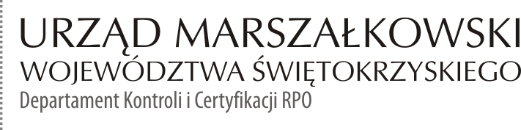 KC-I.432.407.1.2022                                                                               Kielce, dn. 05.09.2022r.Gmina Klimontówul. dr. Jakuba Zysmana 127-640 Klimontów INFORMACJA POKONTROLNA NR KC-I.432.407.1.2022/MC-1z kontroli realizacji projektu nr RPSW.03.01.00-26-0042/17 pn. „Instalacja systemów energii odnawialnej dla gospodarstw domowych z terenu gminy Klimontów”, realizowanego w ramach Działania 3.1 „Wytwarzanie i dystrybucja energii pochodzącej ze źródeł odnawialnych”, III Osi priorytetowej „Efektywna i zielona energia” Regionalnego Programu Operacyjnego Województwa Świętokrzyskiego na lata 2014 - 2020, polegającej na weryfikacji dokumentów w zakresie prawidłowości przeprowadzenia właściwych procedur dotyczących udzielania zamówień publicznych, przeprowadzonej na dokumentach w siedzibie Instytucji Zarządzającej Regionalnym Programem Operacyjnym Województwa Świętokrzyskiego na lata 2014 – 2020 w dniach 
od 01 do 05.08.2022r. oraz na dostarczonej do dnia 05.09.2022r. dokumentacji.I. INFORMACJE OGÓLNE:1.	Nazwa i adres badanego Beneficjenta:Gmina Klimontówul. dr. Jakuba Zysmana 127-640 Klimontów 2.	Status prawny Beneficjenta:	Wspólnota samorządowaII. PODSTAWA PRAWNA KONTROLI:Niniejszą kontrolę przeprowadzono na podstawie art. 23 ust. 1 w związku z art. 22 ust. 4 ustawy z dnia 11 lipca 2014 r. o zasadach realizacji programów w zakresie polityki spójności finansowanych 
w perspektywie finansowej 2014-2020 (Dz.U. z 2020 r., poz. 818 j.t. z późn. zm.).III. OBSZAR I CEL KONTROLI:1. 	Cel kontroli stanowi weryfikacja dokumentów w zakresie prawidłowości przeprowadzenia przez Beneficjenta właściwych procedur dotyczących udzielania zamówień publicznych w ramach realizacji projektu nr RPSW.03.01.00-26-0042/17.2.	Weryfikacja obejmuje dokumenty dotyczące udzielania zamówień publicznych związanych z wydatkami przedstawionymi przez Beneficjenta we wnioskach o płatność nr RPSW.03.01.00-26-0042/17-017. 3.	Kontrola przeprowadzona została przez Zespół Kontrolny złożony z pracowników Departamentu Kontroli i Certyfikacji RPO Urzędu Marszałkowskiego Województwa Świętokrzyskiego z siedzibą w Kielcach, w składzie:- Pani Monika Cebulska – Główny specjalista (kierownik Zespołu Kontrolnego),- Pan Marek Bartkiewicz – Główny specjalista (członek Zespołu Kontrolnego).IV. USTALENIA SZCZEGÓŁOWE:W wyniku dokonanej w dniach od 01 do 05.08.2022 roku weryfikacji dokumentów dotyczących zamówień udzielonych w ramach projektu nr RPSW.03.01.00-26-0042/17, przesłanych do Instytucji Zarządzającej Regionalnym Programem Operacyjnym Województwa Świętokrzyskiego na lata 2014 – 2020 przez Beneficjenta za pośrednictwem Centralnego systemu teleinformatycznego SL2014 oraz przesłanych dodatkowo do dnia 05.09.2022 r., Zespół kontrolny ustalił co następuje:Beneficjent przeprowadził w trybie przetargu nieograniczonego, zgodnie z art. 132 ustawy z dnia 
11 września 2019 r. Prawo zamówień publicznych (t.j. Dz. U. z 2021 r. poz. 1129 z późn. zm.) - zwanej dalej Pzp, postępowanie o udzielenie zamówienia publicznego poprzez opublikowanie w Dzienniku Urzędowym Unii Europejskiej w dniu 14.12.2021 r. pod nr 2021/S 242-637255 ogłoszenia na dostawę i montaż instalacji fotowoltaicznych i instalacji solarnych w ramach projektu „Instalacja systemów
energii odnawialnej dla gospodarstw domowych z terenu gminy Klimontów”. Następstwem rozstrzygnięcia w/w postępowania było zawarcie w dniu 15 lutego 2022 r. Umowy Nr ZPI.272.3.2022 pomiędzy Gminą Klimontów, a ANTINUS Sp. z o.o., ul. Jana III Sobieskiego 39/B5, 96-100 Skierniewice na realizację powyższego zadania. Wysokość wynagrodzenia: 4 926 604,00 zł netto plus należny podatek 8%, razem wynagrodzenie: 5 320 732,32 zł brutto. Termin realizacji zadania objętego przedmiotem umowy wyznaczono do dnia 31 maja 2022 r. W wyniku weryfikacji przedmiotowego postępowania o udzielenie zamówienia publicznego stwierdzono:- Naruszenie art. 91 ust. 2 ustawy Pzp, ponieważ Beneficjent nie wskazał w dokumentach zamówienia powodów niedokonania podziału zamówienia na części. Jednocześnie biorąc pod uwagę, iż brak podziału zamówienia na części w ocenie Instytucji Zarządzającej był uzasadniony powyższe stanowi uchybienie formalne.W ramach przedmiotowego zamówienia, Zespół Kontrolny poddał weryfikacji niżej wymienione Aneksy, które zostały zawarte do umowy Nr ZPI.272.3.2022 z dnia 15.02.2022 r. przez strony: W dniu 30.03.2022 r. Aneks nr 1 na podstawie § 18  ust. 4 pkt 5) i pkt 7) oraz ust. 9 pkt 1) 
i pkt 2) Umowy w związku z art. 455 ust. 1 pkt 1) ustawy Pzp; W dniu 14.04.2022 r. Aneks nr 2 na podstawie § 18  ust. 3 pkt 1) i ust. 4 pkt 4) oraz ust. 5 pkt 5) Umowy w związku z art. 455 ust. 1 pkt 1)  i ust. 2 ustawy Pzp (zwiększenie  zakresu rzeczowego, co prowadzi do zwiększenia wynagrodzenia Wykonawcy); W dniu 06.06.2022 r. Aneks nr 3 na podstawie § 18 ust. 5 pkt 6 lit. a i d oraz ust. 9 pkt 3 Umowy w związku z art. 455 ust. 1 pkt 4)  ustawy Pzp (przedłużenie terminu realizacji zadania do dnia 31 sierpnia 2022 roku.). W wyniku weryfikacji podpisanych Aneksów pod kątem stosowania przepisów ustawy Prawo zamówień publicznych (t.j. Dz. U. z 2021 r. poz. 1129 z późn. zm.) nie stwierdzono błędów 
i nieprawidłowości. Lista sprawdzająca zgodność z zasadami udzielania zamówień publicznych stanowi dowód nr 1 
do Informacji pokontrolnej.V. REKOMENDACJE I ZALECENIA POKONTROLNE:W trakcie weryfikacji dokumentacji dotyczącej postępowania oznaczonego ogłoszeniem opublikowanym w Dzienniku Urzędowym Unii Europejskiej w dniu 14.12.2021 r. pod nr 2021/S 242-637255, którego efektem było podpisanie ZPI.272.3.2022 ustalono, że doszło do naruszenia art. 91 ust. 2 ustawy z dnia 11 września 2019 r. Prawo zamówień publicznych, ponieważ Beneficjent nie wskazał w dokumentach zamówienia powodów niedokonania podziału zamówienia na części. W związku z powyższym IZ RPOWŚ 2014 - 2020 zaleca na przyszłość rzetelne stosowanie zapisów ustawy z dnia 29 stycznia 2004 r. Prawo zamówień publicznych.Niniejsza informacja pokontrolna zawiera 4 strony oraz  1 dowód wraz z kserokopią dokumentów, które dostępne są do wglądu w siedzibie Departamentu Kontroli i Certyfikacji RPO, ul. Wincentego Witosa 86, 25 – 561 Kielce.Dokument sporządzono w dwóch jednobrzmiących egzemplarzach, z których jeden zostaje przekazany Beneficjentowi. Drugi egzemplarz oznaczony terminem „do zwrotu” należy odesłać
na podany powyżej adres w terminie 14 dni od dnia otrzymania Informacji pokontrolnej.Jednocześnie informuje się, iż w ciągu 14 dni od dnia otrzymania Informacji pokontrolnej Beneficjent może zgłaszać do Instytucji Zarządzającej pisemne zastrzeżenia, co do ustaleń w niej zawartych. Zastrzeżenia przekazane po upływie wyznaczonego terminu nie będą uwzględnione.Kierownik Jednostki Kontrolowanej może odmówić podpisania Informacji pokontrolnej informując na piśmie Instytucję Zarządzającą o przyczynach takiej decyzji.Kontrolujący:      IMIĘ I NAZWISKO Monika Cebulska: ………………………………….IMIĘ I NAZWISKO Marek Bartkiewicz: ………………………………….        Kontrolowany/a:                                                                                                     .…………………………………